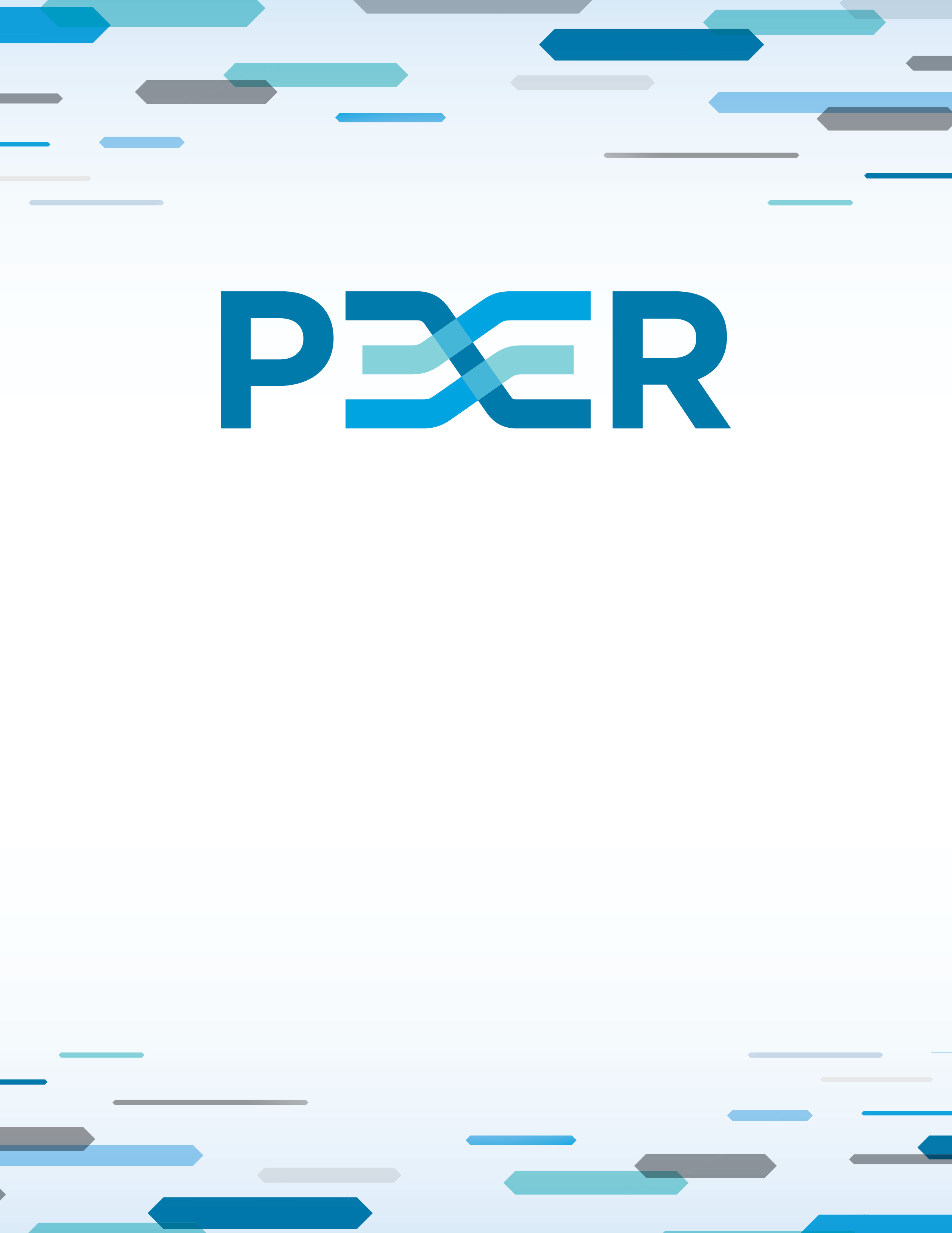 Rating SystemVersion 2.0November 2020Acknowledgements This guide has been made possible only through the efforts of many staff members, dedicated volunteers, and leaders in the energy and environment sector from around the world. We extend our deepest gratitude to all who participated in the development of this guide, for their tireless volunteer efforts and constant support:A special thanks to Mahesh Ramanujam, our CEO and President, U.S. Green Building Council and Green Business Certification Inc. for his encouragement, visionary thoughts and guidance in shaping this program.PEER Technical & Market Development Team Anna Grace Mbow, Program Manager, Green Business Certification Inc.Ashley Catlett, Program Development Specialist, Green Business Certification Inc.Brendan Owens, Senior Vice President, U.S. Green Building CouncilDavid Witek, Chief Operating Officer, Arc Skoru Inc.Ishaq Sulthan, Associate Director, Green Business Certification Institute Private Ltd, IndiaJamie Statter, Vice President – Strategic Relationships, U.S. Green Building CouncilJonah Saacks, Associate, Green Business Certification Inc.Jonathan Curtin, Certification Team Lead, Green Business Certification Inc.Katherine Hammack, Director Special Projects, Green Business Certification Inc.Kenneth Simpson, Senior Director – LEED Certification, Green Business Certification Inc.Lan Li, Certification Team Lead, Green Business Certification Inc.Mili Majumdar, Managing Director, Green Business Certification Institute Private Ltd, India and Senior Vice President, U.S. Green Building CouncilSanjay Kumar, Technical Specialist, Green Business Certification Institute Private Ltd, IndiaSean McMahon, Vice President, Product Management, Green Business Certification Inc.Selina Holmes, Vice President - LEED Marketing, U.S. Green Building CouncilVenkata Vamsi Raj, Senior Manager, Green Business Certification Institute Private Ltd, IndiaThanks to all advisory committee members and consultants who contributed to the development of the content of this guide, based on their many years of experience:PEER Advisory Committee Aalok Deshmukh 			Schneider Electric IndiaAlbert Chan				Heila TechnologiesAnnika Moman				AECOMAnoop Kumar Gupta 			Delhi Metro Rail Corporation LtdAshwin Gambir 				PRAYASChissell 				‎	Advanced Energy Group, LLC.Crystall Merlino				U.S. Dept. of Homeland SecurityEric Putnam				Burns McDonnellGopal Saxena				BSESJames Nelson 				ASU Laboratory for Energy and Power SolutionsJim Glass				EPB ChattanoogaJohn Haugen				Third PartnersJohn Kelly				IPP ConnectKevin Miller				Black & Veatch Special Projects Corp.Kinga Porst				Office of Federal High-Performance Buildings, GSAMahesh Patankar			MP EnsystemsManas Kundu				International Copper Promotion Council IndiaMark Feasel				Schneider ElectricMathur			 		Bharat Heavy Electricals Ltd (Ex)Matthew Martinez			Siemens Government TechnologiesMelanie Johnson			US ARMY Engineering Research and Development CenterMichael Boswell 			Concord Engineering GroupMohtasib				Eco Energy Management SystemPankaj Bhartiya 				National Thermal Power Corporation (Ex)Dr. Peter Lilienthal			Homer Energy LLCPrabir Neogi				Calcutta Electricity Supply CompanyPraveer Sinha 				Tata Power Delhi Distribution Company Ltd.Rajesh Gopinath			Bloom EnergyRejikumar Pillai				Indian Smart Grid ForumRoberto Del Real			University of Texas, AustinShalom Flank				Microgrid ArchitectSonavane				Maharashtra State Electricity Distribution Company Limited (Ex)Stephanie Pine				S&C Electric CompanyVijayan 					ABBDr. William Paolillo			J.W. Didado ElectricA special thanks to Brian Bunte, Greg Rouse and John Kelly from IPP Connect team and Aumkar Borgaonkar.A special thanks to Rejikumar Pillai and his team from India Smart Grid Forum for their technical & market support.A big thanks to Ganesh Das and his team from Tata Power Delhi Distribution Limited for their technical support.Table of ContentsAbbreviations	7RR Prerequisite: Reliability Performance Monitoring	8RR Credit: Reliability Performance Assessment	9RR Credit: Momentary Interruption Tracking	11RR Credit: Damage and Exposure Prevention	12RR Credit: Distribution Redundancy and Auto Restoration	13RR Credit: Alternative Source of Supply	15RR Credit:  Power Surety and Resilience	17RR Credit: Power Quality Capabilities	18EE Prerequisite: Environmental Performance Disclosure……………………………………………………………………….24EE Prerequisite: System Energy Efficiency Coefficient Disclosure	24EE Credit: Environmental Performance Improvement	25EE Credit: System Energy Efficiency Coefficient Improvement	26EE Credit: Renewable Energy and Carbon Offsets	28EE Credit: Distributed Energy Resources	30EE Credit: Environmental Impact Disclosure and Management	32OP Prerequisite: Triple-Bottom-Line Analysis	35OP Credit: Risk Assessment and Mitigation	36OP Credit: Emergency Response Planning	38OP Credit: Safety Review Process	40OP Credit: Operational Processes	42OP Credit: Advanced Metering Infrastructure	43OP Credit: Master Controller	45OP Credit: Communications Network and Information Processing	47OP Credit: Energy Management System	48GS Prerequisite: Customer and Load Survey	50GS Credit: Customer Engagement	51GS Credit: Load Duration Curve Optimization	52GS Credit: Data Privacy and Cybersecurity	53GS Credit: Access to Energy Usage Data	55GS Credit: Supply Choice	57GS Credit: Demand-Side Management	58GS Credit: Demand Response	60GS Credit: Streamlined Interconnection and Net Metering Policies	62GS Credit: Other Tools and Financial Incentives	64GS Credit: Aggregation	65GS Credit: Advanced External Interface	66Regional Priority	68Regional Priorities for India	69Regional Priorities for the United States	70IN Credit: Innovation	71IN Credit: PEER Education	73AbbreviationsAMI	advanced metering infrastructureASCE	American Society of Civil EngineersBAS	building automation systemBIS	Bureau of Indian StandardsCEA	Central Electricity AuthorityDES	district energy systemEMS	energy management systemGIS	geographic information systemHVAC 	heating, ventilation, and air-conditioningIEEE	Institute of Electrical and Electronics EngineersISO	independent system operatorMAIFI	momentary average interruption frequency indexMED	major event day (defined in IEEE 1366)NESC	National Electrical Safety CodeREC	renewable energy certificateRTO	regional transmission operatorSAIDI	system average interruption duration index SAIFI	system average interruption frequency indexSCADA	supervisory control and data acquisitionSEEC	system energy efficiency coefficientVAR	volt-ampere reactiveRR Prerequisite: Reliability Performance MonitoringApplicability:Cities and UtilitiesCampusesTransitIntentTo ensure data collection, monitoring, and reporting of power interruptions.  Requirements All Projects Install infrastructure and/or develop formal processes to continuously monitor and record interruptions for the complete project distribution network at high, medium, and low voltage levels. Use the standard database structure specified in the PEER Reference Guide to document interruption data for all applicable system voltage levels for at least three months.Cities and UtilitiesProjects without existing monitoring capability must commit to a plan to monitor and record interruptions in the distribution network at the low voltage level within three years and incorporate the necessary infrastructure as part of the project’s energy infrastructure improvement plan.CampusesThe infrastructure and/or processes must address, at a minimum, interruptions at the building level for all buildings and loads that are centrally operated by the project. Commit to a plan to install automated interruption monitoring within three years. TransitThe infrastructure and/or process must address, at minimum, interruptions at traction and non-traction loads operated by the project. In addition, commit to a plan to establish automated infrastructure for interruption monitoring within three years.STANDARDS AND REFERENCESInstitute of Electrical and Electronics Engineers (IEEE) Guide for Collecting, Categorizing and Utilizing Information Related to Electric Power Distribution Interruption Events – IEEE Standard 1782 – 2014.Reliability Monitoring and Data Collection – Guiding document.RR Credit: Reliability Performance AssessmentApplicability:Cities and Utilities (1–6 points)Campuses (1–6 points)Transit (1–6 points)INTENTTo give operators and customers greater transparency on interruption duration and frequency.REQUIREMENTSAll ProjectsCalculate SAIDI and SAIFI based on the interruption data recorded by the project, as specified in IEEE 1366. Report reliability indices for the three most recent years. If data for the full three years are not available, report indices for at least the most recent year, and provide justification for the missing data. At a minimum, projects should have a manual process at the low voltage level to monitor and report SAIDI and SAIFI interruption data.Points are awarded according to Tables 1 and 2, where the values for duration and frequency of outages are maximums.Table 1. Points for SAIDITable 2. Points for SAIFICities and UtilitiesCalculate reliability indices both with and without major event days (MEDs) as specified in IEEE 1366. Commit to disclosing the former in regulatory filings and annual performance reports; use the latter for the PEER submission.CampusesFor each year, calculate reliability indices with major event days (MEDs) as specified in IEEE 1366. Calculate the average of these values for scoring purposes.TransitUse methodology described in IEEE 1366 to calculate reliability indices with number of trips scheduled and affected due to power interruption. For each year, calculate reliability indices including Major Event Days (MEDs) as specified in the methodology.All ProjectsProjects that estimate customer interruption cost, which assess and monetize the economic benefits customers receive from reliability improvement earn 1 additional point for exemplary performance under the Innovation credit category.STANDARDS AND REFERENCESInstitute of Electrical and Electronics Engineers (IEEE) 1366-2012 Guide for Electric Power Distribution Reliability IndicesInterruption Cost Estimator (ICE) Calculator - https://www.icecalculator.com/RR Credit: Momentary Interruption TrackingApplicability:Cities and Utilities (1 point)Campuses (1 point)Transit (1 point)IntentTo support effective grid management and identify opportunities to improve reliability by tracking momentary interruptions.RequirementsAll ProjectsOPTION 1. Reporting of Momentary Interruptions (1 point)Calculate the project’s annual momentary average interruption frequency index (MAIFI) or momentary average interruption event frequency index (MAIFIE) as specified in IEEE 1366.OROPTION 2. Monitoring Capability for Momentary Interruptions (1 point) Have in place infrastructure to monitor the operation of all interrupting devices used in the project’s distribution network. Provide data for at least three months.STANDARDS AND REFERENCESInstitute of Electrical and Electronics Engineers 1366-2012 Guide for Electric Power Distribution Reliability IndicesRR Credit: Damage and Exposure PreventionApplicability:Cities and Utilities (1–6 points)Campuses (1–6 points) Transit (1–6 points) IntentTo improve project reliability and power quality by protecting infrastructure from common external threats that may damage equipment, cause malfunctions, or interrupt service.RequirementsAll ProjectsOPTION 1. External Damage Prevention (1 point)Implement preventive measures to avoid infrastructure damage and/or service interruption from at least four of the following external risks: Tree contactAnimal or bird contact Fire or hazardous areaWeather effectsActs of terrorism and vandalismVehicular interferenceAND/OROPTION 2. Power System Hardening (1–3 points)Have in place the following design considerations and/or infrastructure to harden power systems against flooding, storms, and other extreme events.Flooding avoidance (1 point): Implement one of the following strategies to prevent damage to electrical equipment and assets (e.g., substations, diesel generator sets, transformers, OH cables) and ancillary equipment (e.g., pumps, compressors), based on a 100-year flood mark or flood map. Protect stored fuel to meet or exceed the requirements set by the authority having jurisdiction.Strategy 1. Build a permanent storm water drainage system to protect critical power assets from inundation.ORStrategy 2. Install a standalone pump to pump water from low-lying areas around the electrical systems. The pump should be operable in the absence of power supply. ORStrategy 3. Permanently relocate or increase the height of critical power assets in the flood-prone area as described in ASCE - Chapter 7, 24 or equivalent. Storm protection (1 point): Ensure that the outdoor equipment can withstand three-second wind gusts up to 140 mph or equivalent.Seismic protection (1 point): Have in place seismic restraint–certified equipment for critical electrical systems and/or install a seismic restraint structural support for critical electrical systems, based on the seismic zone.AND/OROPTION 3. Undergrounding (1–2 points)Bury electric cables underground or protect them in conduits or underground tunnels. Campus projects should use conduits or cable trays to protect electric cables inside buildings.Points are awarded based on the percentage of the distribution network protected (calculated based on length), as shown in Table 1.Table 1. Points for Undergrounding of Distribution NetworkProjects that protect more than 50% (cities and utilities) or 90% (campuses and transit) of the distribution network earn 1 additional point for exemplary performance under the Innovation credit category.STANDARDS AND REFERENCESAmerican Society of Civil Engineers (ASCE) Chapter 7, 24Bureau of Indian Standards (BIS) National Electrical Code 2011, Seismic protectionFederal Emergency Management Agency (FEMA) 413, Installing Seismic Restraints for Electrical EquipmentInternational Electrical Safety Code (NESC), C2-2012International Building Code (IBC) 2015, Chapters 16 and 17Indian Standard (IS) 875, Practice for Design Loads for Buildings and Structures, Part 3, Wind LoadsIndian Standard (IS) 802- Use of structural steel in overhead transmission line towers-Part 1 Materials, Loads and permissible stresses.RR Credit: Distribution Redundancy and Auto RestorationApplicability:Cities and Utilities (1–2 points)Campuses (1–2 points)Transit (1–2 points)  IntentTo improve reliability and resilience by ensuring that grid power can be supplied via multiple distribution pathways.RequirementsAll ProjectsDemonstrate the ability to sustain customer power with the use of redundant distribution and automated power restoration in case of an interruption within the project. Calculate the percentage of circuits protected using the following formula:Where:%DRe = Percentage of circuits that have distribution redundancy or the percentage of customers connected to circuits with distribution redundancy.ANS = Average number of redundant switches per circuit (i.e., the number of switches on circuits with distribution redundancy divided by the number of circuits with distribution redundancy).%AR = Percentage of circuits that have automated restoration or the percentage of customers connected to circuits with automated restoration.ANAS = Average number of automatically restored switches per circuit (i.e., the number of switches on circuits with automated restoration divided by the number of circuits with automated restoration).Points are awarded according to Table 1.Table 1. Points for Distribution Redundancy and Auto RestorationRR Credit: Alternative Source of SupplyApplicability:Cities and Utilities (1–5 points)Campuses (1–5 points)Transit (1–5 points)IntentTo improve reliability and resilience by providing an alternative source of electricity supply and transfer controls.RequirementsAll ProjectsOPTION 1. Alternative Supply (2 points) Have in place provisions for alternative sources of power supply for: at least 40% of the project’s total load and 80% of the project’s critical load,ORat least 80% of the project’s total load and 100% of the project’s critical load, in case the primary power supply fails. Choose one or more of the following backup power options: Alternative (or secondary) feeder from bulk gridGeneration outside the project boundary (at the neighborhood level)Project-owned or project-operated backup power system Calculate the fraction of the project load, including all critical loads that is protected by backup power supply options. Points are awarded according to Table 1. Table 1. Points for Alternative SupplyAND/OROPTION 2. Transfer Controls (1–3 points)Demonstrate advanced capability to transfer control from grid-connected mode to complete or partial island mode and back again. Points are awarded according to Table 2. Table 2. Points for Transfer ControlsRR Credit:  Power Surety and ResilienceApplicability:Cities and Utilities (1–5 points)Campuses (1–5 points)Transit (1-5 points)IntentTo ensure power for critical loads and essential services during emergencies and to support community recovery after catastrophic events and power grid outages. RequirementsCities and UtilitiesIdentify critical facilities, customers, and feeders that require power supply during widespread outages or disasters (1 point).Take at least one of the following sequential steps (1–4 points): Step 1. Identify interruption in critical facilities, loads, or feeders through advanced meters or an outage management system integrated through GIS and SCADA (1 point).Step 2. Achieve Step 1 and provide priority restoration for identified critical loads in blackouts or brownouts (1 point).Step 3. Achieve Step 2 and provide backup power for critical and essential loads and facilities (1 point). Step 4. Achieve Step 3 and provide power supply through a renewable energy system (e.g., solar, wind) that does not depend on external fuel (e.g., gas, diesel) to meet essential services.Campuses and TransitIdentify the project’s critical loads and essential services (listed in the PEER Reference Guide) that require backup power during widespread outages or disasters and determine their minimum daily runtime requirements (1 point).Take at least one of the following sequential steps (1–4 points): Step 1. Equip all project loads with short-term backup power options to enable safe shutdown of the load, process, or other facility (1 point).Step 2. Achieve Step 1 and demonstrate that the project can supply power to all critical loads for the minimum daily runtime or longer (1 point).Step 3. Achieve Step 2 and demonstrate that the project has, within the project boundary and/or in the project neighborhood, a long-term power source that can support essential services for the minimum daily runtime for one week or longer (1 point).Step 4. Achieve Step 3 and have a renewable power generation system (e.g., solar, wind) that does not depend on external fuel (e.g., gas, diesel) to meet essential services (1 point).The project must have in place a permanent fuel storage facility within the project boundary to support the backup power system or local generation. STANDARDS AND REFERENCESNational Fire Protection Association (2013), NFPA 110: Standard for Emergency and Standby Power SystemsNational Fire Protection Association (2013), NFPA 70: National Electrical Code RR Credit: Power Quality CapabilitiesApplicability:Cities and Utilities (1–5 points)Campuses (1–5 points)Transit (1-5 points)IntentTo assess and mitigate poor power quality events through detection, prevention, and corrective actions. RequirementsAll ProjectsOPTION 1. Power Quality Assessment (1 point)Assess the project’s existing level of power quality. Demonstrate compliance with the standard power quality audit process (defined in the PEER Reference Guide). The audit should satisfy, at a minimum, the following objectives:Assessing power qualityIdentifying locations for permanent power quality monitoringIdentifying and troubleshooting the causes of poor power qualityVerifying the performance of corrective measuresAND/OROPTION 2. Continuous Power Quality Monitoring (1–2 points)Install permanent, integrated infrastructure to continuously monitor and record power quality at different network locations. The meters must be capable of measuring electric parameters that allow monitoring and detection of at least three power quality events relevant to the project:Voltage sag and swellVoltage unbalanceVoltage harmonicsCurrent harmonicsUnder voltage and overvoltageAlternatively, use independent event loggers to detect and record power quality events. The infrastructure must also enable continuous monitoring and recording of true power factor.Cities and UtilitiesImplement permanent power quality monitoring at the substation level (1–2 points). Calculate the score as follows: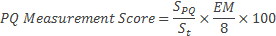 Where: SPQ =  Number of substations with permanent power quality monitoring capabilitySt = Number of substations within the project boundaryEM = Average number of event types monitored (maximum 8)Points are awarded according to Table 1.Table 1. Points for Power Quality MonitoringCampuses and TransitHave in place a power quality monitoring program at all points of city or utility connections (1 point). Extend the program to cover network locations identified in the power quality audit (1 point).AND/OROPTION 3. Power Quality Improvement (1–2 points)Cities and UtilitiesHave in place infrastructure for improving voltage profile and reactive power support at the substation or feeder level (1 point). Implement a volt-VAR control program for the project’s distribution network (1 point).Campuses and TransitHave in place infrastructure that improves the power factor at all points of common coupling and limits any power quality issues identified in the power quality audit (1 point).Demonstrate that the project has automated infrastructure and controls to maintain unity power factor and zero harmonic injection at all points of common coupling (1 point).STANDARDS AND REFERENCESIEEE 519–2014, Recommended Practice and Requirements for Harmonic Control in Electric Power SystemsIEEE 1159, Recommended Practice for Monitoring Electric Power QualityIEEE 1346, Recommended Practice for Evaluating Electric Power System Compatibility with Electronic Process EquipmentEuropean Quality Standard EN 50160, Voltage Characteristics of Public Distribution SystemsEE Prerequisite: Environmental Performance DisclosureApplicability:Cities and UtilitiesCampuses Transit IntentTo measure and make public the environmental consequences of power generation, transmission, and distribution.RequirementsAll ProjectsEvaluate the environmental impact of electricity consumption, using the PEER EE Index and the following formulae:EE Index = SEIscore + CO2Iscore + NOxIscore + SO2Iscore + WaterIscore + WasteIscoreOverall performance metrics are the sum of the SEI, CO2, NOx, SO2, water intensity, and waste intensity for each generation source:Where:TDLi = Transmission and distribution losses (%) for generation source i (equals 0 for local generation)WasteIi = 0 for nuclear and biomass, for rest of the fuel types please refer to the reference guide (or) EE Index calculator.Table 1. Methane Leakage MultipliersSum the EE index scores corresponding to the values shown in Table 2. The first five metrics in Table 2 are maximums: the project’s value must not exceed the listed figure. The “waste recycled” metric, however, is a threshold: the project’s value must equal or exceed the listed figure.Table 2.  PEER EE Index ValuesAdditionally, establish a public disclosure policy to publish the results of environmental impact evaluations in the project’s annual performance and/or sustainability reports.Projects that own or operate local or backup generation sources must meet following requirements: Have in place a process to record fuel consumption, water consumption, and energy output data for all local and backup generation units.Have in place a policy to verify the emissions performance of local and backup generation units through third-party testing at least once every three years.Demonstrate compliance with regional environmental regulations applicable to the local and backup generation units, including emissions, waste handling and disposal, water consumption, and land use.STANDARDS AND REFERENCESU.S. Environmental Protection Agency, Emissions and Generation Resource Integrated Database (eGRID), 2014.EE Prerequisite: System Energy Efficiency Coefficient Disclosure Applicability:Cities and UtilitiesCampusesTransitIntentTo quantify and make public the energy system’s conversion efficiency.RequirementsAll ProjectsCalculate the project’s system energy efficiency coefficient (SEEC), benchmark SEEC, and percentage improvement above the benchmark based on the project’s nonrenewable energy sources, using the following formula:Where:Total energy delivered to customers (MMBtu) = CL + HL + ELCL = Annual cooling load delivered to all customers (MMBtu)Convert tons of cooling to MMBtu using a conversion factor of 0.012 (MMBtu/ton-hr)HL = Annual heating load delivered to all customers (MMBtu)EL = Annual electric load delivered to all customers (MMBtu)Convert MWh of electricity to MMBtu using a conversion factor of 3.412 (MMBtu/MWh) Additionally, establish a public disclosure policy to publish the results of SEEC evaluations in the project’s annual performance and/or sustainability reports.Projects that own or operate local generation units (including backup generation) must have in place formal processes and/or infrastructure to enable periodic monitoring of the energy system conversion performance of electricity generation, cooling units, and heating units.EE Credit: Environmental Performance ImprovementApplicability:Cities and Utilities (1–10 points)Campuses (1–10 points)Transit (1-10 points)IntentTo reduce the environmental consequences of energy generation, transmission, and distribution by improving source energy, air emissions, water use, and solid waste performance.RequirementsAll ProjectsEvaluate the project’s energy efficiency performance based on the PEER EE index score achieved in the prerequisite. Points are awarded according to Table 1.Table 1. Points for PEER EE Index ScoreProjects with an EE index score greater than the benchmark may earn up to 5 points based on following formula: Benchmark EE values for the United States are given in Table 2. For projects in India, contact the PEER team.Table 2. EE benchmarks for U.S. projectsSTANDARDS AND REFERENCESU.S. Environmental Protection Agency, Emissions and Generation Resource Integrated Database (eGRID), 2014.EE Credit: System Energy Efficiency Coefficient ImprovementApplicability:Cities and Utilities (1–3 points)Campuses (1–3 points)Transit (1-3 points)IntentTo reduce fossil fuel consumption and encourage investments that capture waste energy, improve efficiency, and lower operating costs.RequirementsAll ProjectsEvaluate the project’s SEEC performance based on the SEEC improvement percentage achieved in the prerequisite. Points are awarded according to the thresholds listed in Table 1.Table 1. Points for SEEC ImprovementProjects whose SEEC improvement exceeds 30% (cities and utilities) or 20% (campuses and transit) earn 1 additional point for exemplary performance under the Innovation credit category.EE Credit: Renewable Energy and Carbon OffsetsApplicability:Cities and Utilities (1–4 points)Campuses (1–4 points)Transit (1-4 points)IntentTo reduce greenhouse gas emissions by encouraging development and adoption of renewable energy technologies at a large scale.RequirementsAll ProjectsPurchase renewable energy, bundled and/or unbundled renewable energy certificates (RECs), and/or carbon offsets to mitigate the environmental impacts of project energy consumption.Contract for qualified resources that have come online since January 1, 2005, for a minimum of five years, to be delivered at least annually. Renewable Energy, Bundled and/or Unbundled RECs must be Green-e Energy certified or the equivalent. Carbon offsets may be used to mitigate emissions on a metric ton of carbon dioxide–equivalent basis and must be Green-e Climate certified or the equivalent. Carbon offsets must be purchased from recognized greenhouse gas emission reduction projects within the country where the project is located.Determine the percentage of energy consumption addressed by renewable energy, bundled and/or unbundled RECs, and/or carbon offsets. Calculate the percentage as follows:Calculate the energy purchased through bundled and/or unbundled RECs as follows:Points are awarded according to Table 1. Table 1. Points for Renewable EnergyAlternative compliance pathProjects in India may purchase RECs sold on power exchanges that operate REC trading with approval from the India Central Electricity Regulatory Commission. Both solar and non-solar energy are eligible renewable sources for this credit.EE Credit: Distributed Energy Resources Applicability:Cities and Utilities (1–6 points)Campuses (1–5 points)Transit (1-8 points)IntentTo reduce environmental impacts and minimize losses associated with energy transmission by promoting local renewable generation, distributed generation, energy storage, and district energy systems.RequirementsAll ProjectsOPTION 1. Local Renewables and Clean Generation (1–2 points)Determine the percentage of the project’s total electrical load served by local renewables and/or clean generation technologies, as follows: Points are awarded according to Table 1 and Table 2Table 1. Points for local renewable and clean generation – campuses, cities and utilitiesTable 2. Points for local renewable and clean generation – transitAND/OROPTION 2. Local Energy Storage Campuses, Cities and Utilities (1 point)Have in place at least one of the following technologies that support the project’s energy requirement:Mechanical Thermal Chemical energy storageOnly central storage systems are eligible to achieve points under this option. Transit (up to 2 points)Meet the below requirements (1 point each)Equip at least 10% of the active rolling stock with on-board energy storage systemsHave in place way-side or stationary energy storage system integrated with project’s electrical system AND/OROPTION 3. Prosumers (Cities and Utilities only, 1 point)Generate at least 2 MW from renewable energy within the project boundary that is owned and operated by customers.AND/OROPTION 4. District Energy System (Cities and Utilities and Campuses only, 1–2 points)Have in place a district energy system (DES) or be connected to a DES. For the purposes of this credit, a DES is a heating and/or cooling system that produces steam, hot water, and/or chilled water in a centralized plant using cogeneration or trigeneration and distributes this energy to multiple buildings. Determine the percentage of the project’s electric, cooling, and/or heating loads serviced by the DES using the following formula:Where:%HDES = Percentage of project heating load supplied by DES%CDES = Percentage of project cooling load supplied by DES%EDES = Percentage of project electric load supplied by DESCalculate points based on the percentage of the project load supplied by a DES, as shown in Table 2.Table 3. Points for District Energy SystemsAND/OROption 5. Regenerative Braking System (Transit only, 2 points)Equip at least 50% of the rolling stock with regenerative braking system with at least one of the following capabilities – (for 2 points)Ability to inject excess power generated during braking into the main distribution systemORAbility to transfer excess power generated during braking to an on-board energy storage device in isolation.EE Credit: Environmental Impact Disclosure and Management Applicability:Cities and Utilities (1–3 points)Campuses (1–3 points)Transit (1–3 points)IntentTo reduce the effects of project construction and operation on site biodiversity, land use, and noise levels.RequirementSAll ProjectsImplement policies and programs to reduce or prevent harm to the local environment, including trees, wildlife, and wildlife habitat. In addition, project shall track and record the following information and make a commitment to its disclosure:Trees cut or trimmed, and wildlife disturbed for project construction and operation (1 point).Area (m2) and type of land (e.g., agricultural, brownfield) used for project systems (1 point). Noise levels emitted by generation assets, overhead cables, substations, and switchyards (1 point). To achieve the above 1 point on noise levels, project must additionally address the following:Determine the maximum acceptable noise level at the project’s property line.Conduct screening measurements, then refine measurements to determine the loudest location on the property line using slow time response.Conduct measurements with IEC 60651 Type 1, IEC 61672 Class 1, ANSI S1.4-Type 1 sound level meter or equivalent.Identify strategies to reduce noise to acceptable levels.Alternative compliance pathFor projects in India, comply with CPCB Protocol for Ambient Level Noise Monitoring.All ProjectsProjects that support the growth of pollinator population by adopting at least one of the following strategies earn 1 additional point for exemplary performance under the Innovation credit category:Meet the requirements in LEED BD+C: New Construction – LEED v4.1, Sustainable Sites Protect or Restore Habitat.Obtain Pollinator Habitat Certification from a national or local organization.Follow USDA guidance to provide habitat to help pollinators rebound from the challenges they face.STANDARDS AND REFERENCES Bureau of Indian Standards (2004), BIS 14001–2004International Organization for Standardization (2004), ISO 14001–2004 OP Prerequisite: Triple-Bottom-Line AnalysisApplicability:Cities and UtilitiesCampusesTransitIntentTo quantify the triple-bottom-line benefits associated with high performance and assess opportunities for future improvements. RequirementsAll ProjectsQuantify potential benefits from improving the project’s performance and identify financially viable investment opportunities as follows:Identify systems that have contributed to improving performance as defined under PEER or as determined by the project owner or operator. Assess at least three of the following systems:On-site generation and storage systems Fault location, isolation, and service restoration systemsPower quality improvement systemsMonitoring and control systemsAsset maintenance systemsEnergy metering systemsDemand-side management systemsIdentify all the relevant capabilities enabled by each system and determine expected or measured performance of the project under following scenarios:Baseline: performance of the project with no additional systemsImproved: performance of the project with each system chosen for assessmentUpper limit: performance of the project with all chosen systems combined For each scenario, model project performance as a function of project and system characteristics, operational parameters, and external factors. Include the following outcomes in the analysis:Economic impactEnvironmental impactSocial impactDetermine the incremental value achieved by the project in the Current scenario compared with the Baseline scenario. Estimate the benefits (opportunity cost) associated in the Upper Limit scenario compared with the Current scenario.OP Credit: Risk Assessment and MitigationApplicability:Cities and Utilities (1–4 points) Campuses (1–4 points)Transit (1–4 points)IntentTo evaluate and reduce risks to the project and its functions. RequirementsAll ProjectsConduct a comprehensive risk assessment for critical assets within the project boundary, using the risk matrix approach described in the PEER Reference Guide.Develop a matrix for risk events with following dimensions, each with at least five classes:Probability or frequency of occurrence (rare, unlikely, possible, likely, almost certain) Severity (very low, low, medium, high, very high)Conduct a risk assessment of at least four risk events for each of the following subsystems, including their individual assets. The selected four risk events should include at least two high or very high probability events and at least one high or very high impact events.  [The project can select the 4th risk event at their discretion]:Main substations or switchyardsDistribution substations or switchyardsDistribution transformersOverhead distribution linesUnderground power cablesLocal generationEnergy storage systemsCommunication and control infrastructureBackup power supplyMetering InfrastructureRisk events identified may be categorized as:Natural Hazards Human-caused Events Facility RisksTechnology-caused Events Departmental RisksEvaluate each of the chosen risks across at least two of the following criteria:FinancialEnvironmentalSafetyQuality of servicePoints are awarded according to Table 1.Table 1. Points for Risk AssessmentPrioritize the assessed risks for all subsystems and their assets (1 point).Develop mitigation strategies for all identified and prioritized risks (1 point).Projects that complete comprehensive risk assessments for eight risk events across four criteria earn 1 additional point for exemplary performance under the Innovation credit category.STANDARDS AND REFERENCESNational Fire Protection Association (NFPA) 1600 - 2019: Standard on Continuity, Emergency, and Crisis Management Central Electricity Authority (CEA) (Grid Standards) Regulations, 2010OP Credit: Emergency Response PlanningApplicability: Cities and Utilities (1–3 points)Campuses (1–3 points)Transit (1–3 points)INTENTTo ensure that the project can respond to emergency situations during power interruptions.REQUIREMENTSAll ProjectsPrepare an emergency response plan written specifically for the project or the project’s customers, addressing both short-term and extended power interruptions. Incorporate at least the first five of the following strategies:Create operating procedures, including instructions to start generators and placement of power switches for restoring power during a grid interruption and power restoration.  Develop a load priority list describing the order and priority in which power to loads or circuits should be restored after a power interruption.Perform and provide proof of risk assessment performed and its association with emergency response plan (see OP Credit Risk Assessment and Mitigation)Establish plans and/or procedures for conducting emergency drills and training for the personnel responsible to restore power during power interruption and for the personnel responsible for operating the project’s command and control centers during power interruptions.Equip the project grid with at least two forms of pre-arranged backup communications for internal use and external communication. Provide backup power for the project’s command and control to be used during emergencies.Perform a needs assessment to determine the capacity of backup power and stored energy or fuel required for each critical load and essential service.Create plans for managing traffic during power interruptions.Points are awarded according to Table 1.Table 1. Points for Emergency Response StrategiesSTANDARDS AND REFERENCESNational Fire Protection Association 1600: Standard on Disaster, Emergency Management and Business Continuity Programs, 2013 editionCEA (Grid Standards) Regulation 2010 and State Disaster Management Plan (India)OP Credit: Safety Review ProcessApplicability:Cities and Utilities (1–2 points)Campuses (1–2 points)Transit (1–2 points)IntentTo ensure that the distribution and generation systems are built and operated safely.RequirementsAll ProjectsComply with safety code requirements for any design or operational changes as described by the authority having jurisdiction or NESC C2-2012. Develop and implement at least two of the following strategies:Have in place a program equivalent to OSHA for investigating accidents involving project staff and members of the public. The reports must document the cause of any accident and identify solutions to prevent its recurrence.Establish a safety program following CFR 1910 or local equivalent where all procedures that apply to project are followed and documented i.e. LOTO, Confined Space, Electrical safety.A policy to hold safety review meetings for significant design or operational changes and new product rollouts.Procedures for incorporating safety review results into design standards and/or operating documents (e.g., procedures, manuals, diagrams) for safely installing and operating local generation and electric system assets.Points are awarded according to Table 1.Table 1. Points for Safety Review ProcessALTERNATIVE COMPLIANCE PATHFor projects in India, comply with National Electrical Code 2011.STANDARDS AND REFERENCESOSHA Laws and Regulations (Standards - 29 CFR) Part 1910 – Occupational Safety and Health StandardsCentral Electricity Authority (CEA) (Grid Standards) Regulations, 2010National Fire Protection Association (NFPA) 1600 - 2019: Standard on Continuity, Emergency, and Crisis ManagementNational Policy Safety, Health and Environment at Workplace – Ministry of Labor and Employment, Government of IndiaEU Strategic Framework on Health and Safety at Work 2014-2020NESC–2012, National Electrical Safety Code CS–2012NFPA 70, National Electrical CodeNFPA 70 E, Standard for Electrical Safety in the WorkplaceOP Credit: Operational ProcessesApplicability:Cities and Utilities (1–3 points)Campuses (1–3 points)Transit (1–3 points)IntentTo reduce operating costs by implementing continual improvement processes.RequirementsAll ProjectsHave in place preventive maintenance and condition-monitoring programs for critical project assets. Adopt processes to identify failure trends and causes to improve the effectiveness of corrective actions.OPTION 1. Maintenance Optimization (1–2 points)Implement at least two (1 point) or three (2 points) of the following:Preventive maintenance program for all critical assetsCondition-monitoring program for all critical assetsLife-cycle cost approach for selecting equipment and assets with regular maintenance requirementsAND/OROPTION 2. Failure Identification and Reduction (1 point)Implement a formal process for identifying and reducing process failures that includes the following features (1 point):Failure tracking and trendingFailure cause analysisTracking of corrective actions for all failuresOP Credit: Advanced Metering InfrastructureApplicability:Cities and Utilities (1–3 points) Campuses (1–3 points)Transit (1–3 points)IntentTo enhance grid performance and customers’ ability to manage their energy use through smart grid infrastructure.RequirementsCities and UtilitiesOPTION 1. Advanced Metering Infrastructure (AMI) (1–2 points)Have advanced meters in place for at least 5% of customers. Commit to achieving a higher percentage of AMI and incorporate the goal as part of the energy infrastructure improvement plan.The AMI must be permanently installed and have the following capabilities and features: Ability to record data at intervals of one hour or less and transmit data to a remote locationAbility to record both consumption and demandAbility to detect power interruptions and provide active notificationAbility to store all meter data for at least 36 monthsBidirectional communication between cities and customers or utilities and customersCompatibility with net metering arrangementsAbility to measure power factor and monitor at least two types of power quality eventsPoints are awarded according to Table 1.Table 1. Points for Advanced Metering InfrastructureAND/OROPTION 2. Selection Process for Future Rollout (1 point)Determine the project’s metering needs and identify for future installation AMI with the following capabilities and features:Bidirectional communication and ability to receive signals from the operator Power interruption detection and alarmData collection rateSafety, of both the meter and its installation Meter accuracy and accuracy limits Wireless versus hard-wired communications to the city or utility operator interface and to the customerAccess to real-time consumption data and price data Interface usabilityNet meteringLocal versus centralized interval data storage optionsSampling ratesCampuses and TransitEquip all points of city or utility connection with permanently installed advanced meters and data collection systems that can store all metered data for at least 36 months. Additionally, individual buildings with more than 100 kVA load must have a metering system. The meters must have the following capabilities and features (1 point):Bidirectional communicationAbility to measure at least two types of power quality events (e.g., voltage sag and swell, voltage and current harmonics) Ability to record data at intervals of one hour or less and transmit data to a remote locationAbility to record both energy consumption and energy demandAbility to detect power interruptions and provide notificationCompatibility with net metering arrangementsAdditional points are awarded according to Table 2. Table 2. Points for Advanced Energy MeteringAll ProjectsMetering loads beyond electrical loads is important to understand and optimize building operations.  Projects which have metering devices with the below listed capabilities to measure their volumetric and thermal loads such as chilled or hot water, steam and natural gas, earn 1 additional point for exemplary performance under the Innovation credit category:Ability to record data at intervals of one hour or less and transmit data to a remote location.Ability to record both consumption and demand.Ability to store all meter data.OP Credit: Master ControllerApplicability:Cities and Utilities (1–3 points)Campuses (1–3 points)Transit (1–3 points)IntentTo promote adaptability through operational changes that optimize the electricity system in real time.RequirementsAll ProjectsInstall a master controller or control system that automatically interfaces with local control systems within the project boundary. Demonstrate the following capabilities (1 point):Ability to remotely start and stop local generationAbility to remotely control loads in more than one building, either directly or by communication with other controllers, such as the project’s building controllers.Additionally, adopt at least three (1 point) or all (2 points) of the following advanced capabilities: Ability to control loads and local generation to maintain specified levels of demand for demand response events, to respond to local demand reduction needs (such as by limiting the project’s demand), and to respond to dynamic pricesAbility to automatically detect threats to the project’s electrical system and take action to mitigate such threatsAbility to operate under loss of both primary power, and primary communication used by the master controller (or otherwise eliminate common-cause failure modes).Ability to use analytics to detect such problems as poor power quality, low voltage, and impending equipment failures, and to notify operatorsAbility to generate and/or use third-party forecasted data to improve operational decisions.Ability to operate in at least three of the following modes:Grid connect optimization mode. The master controller optimizes the project’s costs, efficiency, and/or emissions by controlling loads and local generation.Safe mode. The master controller overrides the optimization functions under the grid connect mode and manages the project’s electrical system to stabilize the project’s grid.  Generating assets are started, prepared to start, or operated to stabilize the grid in case grid conditions deteriorate. The project can be grid connected and does not need to be operated as an island.Demand response mode. This mode is similar to the grid connect mode except that loads and generation are operated to meet the requirements of an ISO, city or utility demand response program.Unplanned island mode. The master controller rapidly (within 1 minute) sheds load and starts generation to switch the project from grid connect to island mode.Planned island mode. In response to threats to the power grid, the controller can either start generators and switch to island mode or prepare to start the generators and quickly enter island mode if the bulk power grid is interrupted.OP Credit: Communications Network and Information ProcessingApplicability:Cities and Utilities (1–2 points)Campuses (1–2 points)Transit (1–2 points)IntentTo promote power reliability and quality through advanced communication, data collection, monitoring, and control infrastructure.RequirementsAll ProjectsInstall communications infrastructure connected to all major assets of the project using operational technology (OT) hardware and software that detects or causes a change through the direct monitoring and/or control of physical devices, processes and events in the enterprise, monitors and manages assets and equipment with a future implementation plan and schedule to address cybersecurity protection measures in accordance with the referenced standards (1 point).Install a data acquisition and control system that performs the following functions (1 point):Monitoring and recording of project load dataMonitoring and recording of equipment fault dataDisplay of information for project operators and notification of faultsFor district energy or central plant heating and cooling, monitoring and recording of heating and cooling dataFor central plant local generation, monitoring and recording of the generator outputFor a smart distribution system, monitoring and recording of switch and fault statusFull implementation of cybersecurity protection measures in accordance with the referenced standardsSTANDARDS AND REFERENCESNIST SP 800-82 - 2015, Guide to Industrial Control Systems (ICS) SecurityNorth American Electric Reliability Corporation (NERC) – Critical Infrastructure Protection (CIP) ProgramNational Institute of Standards and Technology (2012), NIST Framework and Roadmap for Smart Grid Interoperability Standards, Release 2.0NISTIR 7628 (September 2014), Chapter 3, Guidelines for Smart Grid Cyber Security, vol. 1, Smart Grid Cyber Security Strategy, Architecture, and High-Level RequirementsMicrogrid Cyber Security Reference Architecture, Version 1.0, SAND2013-5472 (July 2013)OP Credit: Energy Management SystemApplicability:Campuses (1–2 points)Transit (1–2 points) IntentTo encourage the use of energy management systems coordinated with the project’s master controller or project operator.RequirementsCampuses and TransitInstall and use a building automation system (BAS) or energy management system (EMS) capable of interfacing with the project’s communication network and with the project’s master controller or user interface for the project’s central generation, heating, and cooling plant. Calculate the percentage of buildings with BAS or EMS using the following formula:%BldgBAS = %TypeA + %TypeB + %TypeC + %TypeDWhere:%TypeA = Percentage of buildings with a BAS or EMS capable of controlling interior lighting scheduling and automatic shutoff.%TypeB = Percentage of buildings with a BAS or EMS capable of optimizing heating and cooling system performance with the following minimum capabilities:Direct digital controlProgrammability for energy conservation and system optimization (setpoint reset, optimized start/stop, night setback)Advanced scheduling (weekends, holidays)%TypeC = Percentage of buildings with a BAS or EMS capable of reducing HVAC and lighting loads in response to remote signals from the project operator, with the following minimum capabilities:Notification for alarms and system events Remote real-time monitoring of critical set points related to asset operation%TypeD = Percentage of buildings with a BAS or EMS capable of communicating with and providing data to the project’s master controller or central plant operators (not just building operators)Percentage of buildings calculation: For calculating the percentage of buildings with Type A, Type B, Type C, and Type D - BAS/EMS capabilities, consider only the buildings where cooling loads and/or are supplied from a centralized cooling system or heating system (Chillers, AHU, etc.).Sum the percentage of each type of building and refer to Table 1 to determine points earned.Table 1. Points for Building Automation and Energy Management SystemsGS Prerequisite: Customer and Load SurveyApplicability:Cities and UtilitiesCampusesTransitIntentTo assess customers’ attitudes about service quality and performance and analyze demand characteristics of project loads.RequirementsCities and UtilitiesConduct a customer survey at least once every three years, following the guidelines and methodology in the Reference Guide. Have in place a process to document customer feedback regarding existing or new programs, policies, and specific services. Have in place, as part of a customer engagement plan, programs, and policies to improve service quality, customer awareness, and customers’ use of services and participation in programs.Campuses and TransitCase 1. Customer SurveyConduct an annual customer survey of a representative sample or all customers served by the project.Have in place a program to assess qualitative and quantitative characteristics of individual customer or load demand across operational and design parameters.Have in place programs to improve customer service quality and overall energy performance of the project and incorporate this as part of future improvement plans.ORCase 2. Load SurveyConduct a survey of project loads with qualitative and quantitative characteristics across operational and design parameters.Identify interdependencies between multiple loads and/or processes in terms of operational schedules and input and output parameters.Have in place programs to improve project infrastructure and processes to optimize energy performance and incorporate this as part of future improvement plans.GS Credit: Customer EngagementApplicability:Cities and Utilities (1–3 points)Campuses (1–3 points)Transit (1–3 points)IntentTo encourage customers to leverage tools and services that improve system operation.RequirementsAll ProjectsOption 1. Communication and Outreach (1 point)Identify customers’ preferences for the following aspects of communication and outreach:Frequency of receiving informationDifferent communication mediaSubjects covered by the communicationPresentation of the informationAND/OROption 2. Planning and Implementation (1 point)Prioritize approaches to communication and outreach in terms of awareness, satisfaction, and participation for all customer types and classes. Focus on awareness and increased participation through stakeholder workshops and outreach. Develop comprehensive improvement strategies for at least three existing or planned programs, with the following objectives: Improved customer satisfactionCustomer participationThe strategies should be based on survey results of customer satisfaction and participation and may include strategies such as:Awareness and participation through dashboards or apps measuring participation by building or department (campuses).AND/OROption 3. Customer Satisfaction (1 point)Measure satisfaction with program objectives, ease of participation, etc., and advertise successes. Calculate a customer satisfaction index for individual programs, processes, and services using the methodology specified in the PEER Reference Guide and achieve an overall satisfaction score of 3.5 or greater.GS Credit: Load Duration Curve OptimizationApplicability:Cities and Utilities (1–3 points)Campuses (1–4 points)Transit (1-4 points)IntentTo encourage investments that optimize hourly demand loads and reduce both project costs and environmental impacts.RequirementsAll ProjectsCalculate the project’s annual hourly demand for one year, in kW, for all major loads served, including customer meters and central cooling and heating. Determine the annual load duration as a percentage of peak using the following formula:Where: EConsumed = Total annual electricity consumption of project in kWhDpeak = Project peak annual electric demand in kW 8,760 = Hours per yearPoints are awarded according to Table 1.Table 1. Points for Load Duration Curve OptimizationProjects that achieve a load duration percentage of peak higher than 70% (cities and utilities) or 90% (campuses and transit) earn 1 additional point for exemplary performance under the Innovation credit category.GS Credit: Data Privacy and CybersecurityApplicability:Cities and Utilities (1–2 points)Campuses (1 point)Transit (1 point)IntentTo build public confidence in grid modernization by protecting customers’ private electricity usage data and protecting smart grid technologies from threats.RequirementsAll ProjectsDevelop a comprehensive policy on data privacy and cybersecurity. The policy must identify steps to ensure secure network operation and data integrity under future grid modernization.OPTION 1. Cybersecurity (1 point)Have in place at least six of the following policies and practices to address cybersecurity threats: Inventory of secure configuration baselines or images of operating systems, software applications and firmware. Reviews include determining if vendor still supports product.Physical access control for all local and remote wired, wireless, and virtual access points, including physical protections and limited access to substations and networked equipment Boundary defenses that limit traffic only to allowed, utilize de-militarized zones (DMZs) and network segmentation, log and inspect traffic to detect (and prevent) intrusions and anomalous activity, and securely mange remote connections.Encryption of sensitive information both at rest and when in transit Host-based security through access control lists, network and application white listing, controlled use of elevated privileges, secure configuration (hardening) of devices, disable removable media (optical drives allowed).Network audit information and system logs are configured to capture events, detail successful/unsuccessful actions, are monitored and are aggregated to a centralized data collectorRole-based access limiting access to least privilege and need to know; account management processes include strong passwords, disabling inactive accounts, individual identifiers, screen locks, account event logging, and strong authentication. Shared/group accounts are used sparingly.Secure versions of network protocols are used (e.g., TLS, SSL, HTTPS, SFTP, SSH, IPSEC) and remove or disable unused ports, protocols and servicesContinuous and automated vulnerability scanning where possible or scheduled, manual checks with mitigation or mitigation plans for all findings Automatic intrusion detection and operator notificationIncident response plan including reporting/notification process, roles and responsibilities, and data and system recovery capabilitiesFirewall, adaptive security appliance, or router securityRegular, up-to-date security awareness training for all personnel and cybersecurity plan/procedure training for system operators. Practical exercises that simulate actual cyber-attacks should be included in the security training.AND/OROPTION 2. Data Privacy (Cities and Utilities only, 1 point)Have in place policies and practices that ensure the integrity and confidentiality of data and customer choice in sharing data. Ensure information security at all interfaces, devices, and data operations. Meet at least two of the following measures for data privacy:Opt-out data-sharing policy for aggregated data that explicitly protects customer privacy and personally identifiable informationOpt-in customer data-sharing agreement for personally identifiable informationSeparate communication pathways policy for sending dataSTANDARDS AND REFERENCESNational Institute of Standards and Technology (2012), NIST Framework and Roadmap for Smart Grid Interoperability Standards, Release 2.0NISTIR 7628 (September 2014), Chapter 3, Guidelines for Smart Grid Cyber Security, vol. 1, Smart Grid Cyber Security Strategy, Architecture, and High-Level RequirementsMicrogrid Cyber Security Reference Architecture, Version 1.0, SAND2013-5472 (July 2013)Center for Internet Security (CIS) Controls® V6.1GS Credit: Access to Energy Usage DataApplicability:Cities and Utilities (1–4 points)Campuses (1–4 points)IntentTo encourage conservation and investments in home energy systems by giving customers energy usage feedback.RequirementsAll Projects Have in place equipment and programs that provide metered users with secure access to demand and usage interval data.OPTION 1. Effective Data-Sharing Practices (1–2 points)Design or subscribe to an online platform that gives users secure access to individual energy usage data that can be downloaded in standard file formats. The platform must have at least the following features and content (1 point):User authentication for secure accessAnnual energy usage data for at least three previous years Energy usage data by month or a shorter intervalEnergy usage data for the above interval for at least one previous year Energy usage data in standardized machine-readable formatInfographics showing variations in energy consumption and electricity bills over one yearInfographics showing historical trends in annual energy consumption and electricity billsInfographics comparing energy consumption and electricity bills for defined intervals from different yearsAdopt at least one of the following advanced functionalities (1 point):The platform gives users options to estimate the financial and environmental benefits of energy conservation and high-efficiency electric appliances.The platform enables users to authorize third parties to access their energy consumption data directly from the cities or utility web portal. The third parties can access the online platform and also access energy usage data authorized by the user.The platform gives users the ability to benchmark their buildings energy performance to similar type buildings in their region (can use building energy use intensity or EUI data).AND/OROPTION 2. Energy Usage Feedback Quality (1–2 points)Improve the energy conservation behavior of customers by providing near-real-time data for micro-level applications. Information on customers’ energy consumption is categorized in two levels.Energy usage feedback, Level 1 (1 point):Provide account-level daily energy usage data for residential customers.Provide building-level daily energy usage data for commercial and industrial customers.Energy usage feedback, Level 2 (2 points):Provide account-level near-real-time energy usage data to residential customers. Provide building-level hourly (or more frequent) energy usage data for commercial and industrial customers. The strategies for both levels assume that customers have remotely readable meters. For this credit, at least 25% of residential customers and 50% of commercial and industrial customers must have remotely readable meters.STANDARDS AND REFERENCESEPRI, Guidelines for Designing Effective Energy Information Feedback Pilots: Research ProtocolsAmerican Council for an Energy-Efficiency Economy, Best Practices for Working with Utilities to Improve Access to Energy Usage DataGS Credit: Supply ChoiceApplicability:Cities and Utilities (1 point)Campuses (1–2 points)Transit (1–2 points)IntentTo enable and motivate users to choose and invest in preferred generation sources.RequirementsAll ProjectsOffer supply choice by providing more than one power supplier option to at least 50% of tenants or customers (campuses and transit) or all customer classes (cities and utilities) (1 point).Campuses and TransitOpt in to preferred electric supply offered by the local utility (1 point).CASE 1. Supply Choice Available Participate in a supply choice program and select an option that performs better than the state or regional average for at least one of the following measures:Renewables contentReliability performancePower quality performanceORCASE 2. Supply Choice Not Available Discuss participation in future supply choice programs with grid operators. Provide self-generated (on-site) power which is a dispatchable (or firm) resource and shall supply at least 50% of project’s energy need.STANDARDS AND REFERENCESCalifornia Energy Commission (2009), California’s Power Content LabelCommonwealth Edison Company (2008), Rider LGC Local Government Compliance AdjustmentGS Credit: Demand-Side ManagementApplicability:Cities and Utilities (1–3 points)Campuses (1–3 points)Transit (1–5 points)IntentTo achieve permanent reductions in energy demand and consumption through load management and conservation.RequirementsOPTION 1. Energy Conservation (Cities and Utilities and Transit, 2 points; Campuses, 1 point)Cities and UtilitiesThrough surveys or otherwise, estimate end-use energy consumption for all customer categories. Estimate the potential for energy conservation through energy efficiency improvement of customers’ appliances or processes. Have in place an energy conservation program, at least for residential and agricultural customers, with fixed targets for energy conservation, customer participation, and customer outreach (1 point).Projects that have implemented at least two energy conservation programs in the past and achieved at least 60% of these programs’ targets can earn 1 additional point.CampusesBased on project’s end-use applications, determine the potential for reducing energy consumption by improving energy efficiency of operating loads, and develop a comprehensive program for implementing energy efficiency improvement measures (1 point).TransitDemonstrate that the project has implemented the following energy conservation strategies in non-traction processes and loads (1 point):Selection of energy efficient equipmentAdoption of operational practices to optimize energy consumption Demonstrate that the project has implemented the following operational practices for energy conservation in traction loads (1 point):Automatic controls for reducing energy consumption inside the rolling stockUse of low energy consuming driving techniquesAND/OROPTION 2. Load Management (Cities and Utilities, 1 point; Campuses, 2 points; Transit, 3 points)Cities and UtilitiesHave in place infrastructure and programs that provide access to dynamic pricing for metered users to motivate load shifting (1 point). Rate structures must be clearly defined, communicated to metered users in a standard format, and easily accessible. The tariff scheme must offer real-time pricing or time-of-use pricing with at least two time blocks and two tiers for all customers. CampusesHave in place metering infrastructure that can support implementation of pricing schemes offered by the city or utility, and participate in a dynamic tariff scheme, in the following order of priority (1 point):Real-time pricing schemeTime-of-use pricing with two or more time blocks or as applicable to the project.Implement load management programs to reduce peak demand on a permanent basis, using either of the following strategies (1 point):Energy storage systemsShifting of processes or loads from peak period to off-peak periodTransitHave in place metering infrastructure that can support implementation of pricing schemes offered by the city or utility. Participate in one of the dynamic tariff schemes offered by the city or utility in following order of priority (1 point):Real-time pricing schemeTime of use pricing with two or more time blocks or as applicable to the project.Using load survey, identify processes that can be shifted to off-peak periods. Implement a peak reduction program for project’s non-traction load (1point).Implement a scheduling program for transit operations based on hourly, daily and / or seasonal variations in commuter demand (1point).GS Credit: Demand ResponseApplicability:Cities and Utilities (1–2 points)Campuses (1–2 points)Transit (1–2 points)IntentTo promote demand-response (DR) strategies that improve performance and reliability.RequirementsCities and UtilitiesHave in place tariff options that support short-term reductions in peak demand, using the following tariff structures for customer categories, including residential, commercial, and industrial (1 point):Critical peak pricingCritical peak rebateHave in place a DR program for at least 50% of customers across commercial, and industrial categories (1 point).By having feed-in tariff options for at least one of the following innovative strategies, projects can earn 1 additional point for exemplary performance under the Innovation credit category:Grid-responsive or grid-interactive programsVehicle to grid (V2G)Campuses and Transit CASE 1. Demand-Response Program Available (1–2 points)Participate in an existing DR program and complete the following sequential steps: Step 1. Have in place a system with the capability for real-time, fully automated DR based on external initiation by a DR program provider. The program may be semi-automated.Step 2. Achieve Step 1 and make a minimum one-year DR contractual commitment with a qualified DR program provider, with the intention of multiyear renewal, for at least 10% of the annual peak electricity demand (1 point). Step 3. Achieve Steps 1 and 2 and develop a comprehensive plan for meeting the contractual commitment during a demand response event.Step 4. Achieve Steps 1–3 and include the DR processes in the current facilities requirements and operations and maintenance plan and initiate at least one full test of the DR plan (1 point).OR CASE 2. Demand-Response Program Not Available (1–2 points)Have in place infrastructure to take advantage of a future DR program or dynamic, real-time pricing program. Step 1. Develop a comprehensive plan for shedding at least 10% of the annual peak electricity demand.Step 2. Achieve Step 1 and include the DR processes in the current facilities requirements and operations and maintenance plan (1 point).Step 3. Achieve Steps 1 and 2 and conduct at least one full test of the DR plan.Step 4. Achieve Steps 1–3 and discuss participation in future DR programs with local city or utility representatives (1 point).Projects that adopt at least one of the following innovative strategies earn 1 additional point for exemplary performance under the Innovation credit category:Participate in grid-responsive or grid-interactive program with the local or adjacent power grid or microgridOffer grid-responsive or grid-interactive services to customers on the power gridInstall bi-directional electric vehicle (V2X) chargingParticipate in a “Buildings as Thermal Batteries” programGS Credit: Streamlined Interconnection and Net Metering PoliciesApplicability:Cities and Utilities (1–4 points)IntentTo encourage users’ adoption of local electricity generation and storage that is interconnected and leveraged by the electricity system. RequirementsCities and UtilitiesHave in place an interconnection and net metering policy that meets following minimum conditions for the generation system’s type and size (1 point):Applicability to all renewable generation and energy storage technologiesSystem capacity of 100 kW or moreIncorporate the following best practices for interconnection policies (1 point):Provisions for a fast-track, low-cost interconnection process for customers with generation capacity of 100 kW or lessDefined timelines and an engineering fee structure for various stages of the processIdentification of technical standards for interconnection of generation systemsIncorporate at least three of the following best practices for net metering policies (1 point):Monthly rollover of excess energy is permitted up to one year.Compensation is provided for excess energy at predefined, nonzero rates.Ownership of renewable energy certificates is offered to the customer.Third-party ownership and meter aggregation are permitted.Publish the following (1 point):Average time for process completionAverage cost of applicationPrior case studiesSTANDARDS AND REFERENCESInstitute of Electrical and Electronics Engineers 1547-2003, Standard for Interconnecting Distributed Resources with Electric Power SystemsEPA Energy and Environment Guide to Action: State Policies and Best Practices for Advancing Energy Efficiency, Renewable Energy, and Combined Heat and Power California Public Utilities Commission Electric Rule No. 21 for Generating Facility InterconnectionsGS Credit: Other Tools and Financial IncentivesApplicability:Cities and Utilities (1 point)Campuses (1 point)IntentTo encourage users to invest in energy use reduction and electricity system improvements and to promote third-party tools and services.RequirementsCities and Utilities OPTION 1. Third-Party Tools and Services (1 point)Have in place equipment and programs that provide a wide array of third-party tools and service choices for all types of users. Customers must be allowed to choose among at least three providers, manufacturers, or suppliers for two or more of the following technologies:Advanced thermostats that can communicate directly with advanced metersBuilding energy management systemsElectricity or chilled water storageGrid integrated controllable water heater and appliancesOROPTION 2. Market and Financial Incentives (1 point)Have in place financial incentives for demand-side investments for any one of the applicable customer classes, including residential, commercial, small industrial, and large industrial, by providing financing that meets the following criteria:Interest rate less than the market prime rate or base pointsTerm greater than five yearsApplication process that can be completed in four weeks or lessApplicability to more than one generation technologyCampusesOffer tenants an energy clause, green lease, or other contractual language addressing energy-efficient build-outs, payment structures for energy efficiency upgrades, cost recovery or pass through for energy related capital costs, and/or utility data sharing (1 point). GS Credit: Aggregation Applicability:Cities and Utilities (1 point)Campuses (1 point)Transit (1 point)IntentTo enable customers to aggregate their loads, lower costs, improve efficiency, promote local clean energy, and generate jobs.Requirements	Cities and UtilitiesHave in place policies and/or programs for meter aggregation, physical or virtual, that allow groups of customers or buildings to collectively procure electricity or provide ancillary services back to the grid as a single entity (1 point).Campuses and TransitParticipate in meter aggregation with at least one other building or aggregate at least two buildings (1 point).GS Credit: Advanced External InterfaceApplicability:Campuses (1–2 points)Transit (1–2 points)INTENTTo encourage use of automated technologies that coordinate loads and generation services to meet the needs of the larger grid.REQUIREMENTSCampuses and TransitOPTION 1. Information Exchange System (1–2 points)Install and use a remote signal or information exchange that allows the project’s master controller (or other supervisory software program) to automatically receive service request signals from the project’s supplying city or utility, ISO, regional transmission operator, or regional electricity aggregator. Design the interface for information exchange with the following basic functions (1 point):It can receive a remote dispatch signal or demand response signal.Signals are transmitted securely either via a dedicated phone line or using established cyber security protocols.Design the interface for information exchange to have the following advanced functions in addition to the basic functions (1 point): It can determine and report the project’s remaining generation capacity or load shedding capability or stored energy charge state.It supports two-way communication between the project and the coordinating authority.The controller can opt out of events.It can bid or propose load reduction or generation to the coordinating authority.It can receive load control or generator dispatch signals.It supports information exchange regarding both supply pricing and demand charges. OROPTION 2. Open ADR Compliance (1–2 points)Install and use a remote signal or information exchange that allows the project’s master controller (or other supervisory software program) to automatically receive service request signals from the project’s supplying city or utility, ISO, regional transmission operator, or regional electricity aggregator.Demonstrate compliance with either of the following:OpenADR 2.0 Profile A (1 point)OpenADR 2.0 Profile B or Profile C (2 points)STANDARDS AND REFERENCESOASIS Energy Interoperation Version 1.0Regional PriorityApplicability:Cities and Utilities (1–4 points)Campuses (1–4 points)Transit (1–4 points)IntentTo address geographically specific environmental, energy security, safety, social equity, and public health priorities.RequirementsSelect up to four of the six Regional Priority credits (listed below) and meet or exceed the threshold (1 point each). Projects cannot double-count points under both Regional Priority and Innovation for the same credit. For example, for U.S. projects, Damage and Exposure Prevention is both a Regional Priority credit and an Innovation credit, but meeting the threshold earns the project only 1 point, not 2.Regional Priorities for IndiaThe following six credits have been identified by GBCI India’s PEER Advisory Committee and stakeholders as having regional energy and environmental importance. Projects may select up to four, for a maximum of 4 RP points. RR Credit: Reliability Performance Assessment. Achieve 4 or more points (1 point). RR Credit: Power Quality Capabilities. Achieve 3 or more points (1 point).EE Credit: Environmental Performance Improvement. Achieve 5 or more points (1 point)EE Credit: Renewable energy and Carbon Offset. Achieve 2 or more points (1 point).EE Credit: Distributed Energy Resource.  Achieve 3 or more points (1 point). For transit projects, achieve 5 or more points (1 point).OP Credit: Advanced Metering Infrastructure. Achieve 2 or 3 points (1 point).Regional Priorities for the United StatesThe following six credits have been identified by USGBC and GBCI, in consultation with PEER stakeholders in the United States, as regional priorities for addressing challenges in energy, the environment, and climate change. Projects may select up to four, for a maximum of 4 RP points.RR Credit: Damage and Exposure Prevention. Achieve 4 or more points (1 point).RR Credit: Distribution Redundancy and Auto Restoration. Achieve 2 points (1 point).EE Credit: Environmental Performance Improvement. Achieve 6 or more points (1 point).OP Credit: Risk Assessment and Mitigation. Achieve 3 or 4 points (1 point).OP Credit: Emergency Response Planning. Achieve 2 or 3 points (1 point). GS Credit: Demand Response. Achieve 2 points (1 point).IN Credit - InnovationApplicability: Cities and Utilities (1–5 points)Campuses (1–5 points)Transit (1–5 points)IntentTo encourage projects to achieve exceptional or innovative performance.RequirementsProject teams can use any combination of innovation and exemplary performance strategies.OPTION 1. Innovation (1-2 points)Achieve significant, measurable energy and environmental performance using a strategy not addressed in the PEER rating system.Identify the following:Intent of the proposed innovation creditProposed requirements for complianceProposed submittals to demonstrate complianceApproaches or strategies to meet the requirementsORPEER Pilot Credits (1-2 points)Achieve any one of the PEER Pilot Credits listed below:PEER Pilot Credit 1 – Safety First: Electrical System Operations, Management and Safety (Cities and Utilities and Campuses Only)PEER Pilot Credit 2 – Safety First: Transit – Electrical System Operations, Management and Safety (Transits Only)PEER Pilot Credit 3 – Safety First: Accelerate Digital Transformation (Cities and Utilities and Campuses Only)AND/OROPTION 2. Exemplary Performance (1–3 points)Achieve exemplary performance—typically, achieving double the credit requirements (1 point) or the next incremental percentage threshold (1 point per threshold, up to a maximum of 3). Projects may attempt Innovation points for the following credits: RR Credit: Reliability Performance AssessmentRR Credit: Damage and Exposure PreventionEE Credit: System Energy Efficiency Coefficient ImprovementEE Credit: Environmental Impact Disclosure and ManagementOP Credit: Risk Assessment and MitigationOP Credit: Advanced Metering InfrastructureGS Credit: Load Duration Curve OptimizationGS Credit: Demand ResponseIN Credit - PEER EducationApplicability: Cities and Utilities (1 point)Campuses (1 point)Transit (1 point)IntentTo give project team members and consultants a fundamental understanding of the PEER rating system and smart grid concepts.RequirementsAt least one member of the project team or a project consultant must achieve the PEER Pro Badge or must participate in a PEER workshop given by GBCI and/or complete a certification program or course in smart grid technology accredited by an international organization (1 point).*************Average annual SAIDI performance value (In minutes)Average annual SAIDI performance value (In minutes)PointsCities and UtilitiesCampuses and TransitPoints≤ 164≤ 4911291829413Average annual SAIFI performance value (In numbers)Average annual SAIFI performance value (In numbers)PointsCities and UtilitiesCampuses and TransitPoints≤ 1.58≤ 0.611.160.220.75 0.023Network Protected (% of total length)Network Protected (% of total length)PointsCities and UtilitiesCampuses and TransitPoints≥ 10≥ 40130802Circuits Protected (%)Points≥ 301502Total project load with backup power supply (%)Total project’s critical load with backup power supply (%)Points≥ 40≥ 801≥ 801002Transfer CapabilityPointsAutomatic and quick transfer1Seamless transfer2Ride-through1Power Quality Monitoring ScorePoints≥ 151502FuelMultiplierCoal1.037Natural gas1.130All other fuel types1.000SEICO2NOXSO2Water useWaste recycledEE index score< 13.0< 2300< 5.00< 10.0< 700≥ 30112.622324.657.567437212.221654.305.064743311.720973.952.562150411.320303.600.059557510.919623.2556863610.518942.9054270710.118272.555167789.617592.204898399.216921.8546390108.816241.50437118.415571.15411127.914890.80384137.514210.45358147.113540.1332156.71286305166.31219279175.81151253185.4108322619 5.010162002094821881228132374624678256102654327475284082934030EE IndexPoints≥ 301402503604705StateBenchmarkAlabama68Alaska55Arizona57Arkansas58California80Colorado61Connecticut73District of Columbia54Delaware62Florida 74Georgia61Hawaii47Idaho62Illinois49Indiana42Iowa68Kansas63Kentucky49Louisiana68Maine62Maryland53Massachusetts70Michigan59Minnesota49Mississippi76Missouri49Montana53Nebraska57Nevada63New Hampshire60New Jersey68New Mexico62New York67North Carolina64North Dakota59Ohio47Oklahoma76Oregon59Pennsylvania63Rhode Island80South Carolina54South Dakota66Tennessee63Texas73Utah54Vermont54Virginia71Washington59West Virginia44Wisconsin53Wyoming45Cities and UtilitiesCities and UtilitiesCampuses and TransitCampuses and TransitSEEC Improvement (%)PointsSEEC Improvement (%)Points≥ 101 ≥  51152102203153Renewable Energy (%)Renewable Energy (%)Renewable Energy (%)PointsCities and UtilitiesCampuses and TransitCampuses and TransitPoints≥ 10≥ 10≥ 201202040230306035050804Local Renewable & Clean Generation %Local Renewable & Clean Generation %PointsCampusesCities and UtilitiesPoints≥ 10≥ 313052Local Renewable & Clean Generation % for TransitPoints for Non-traction loadPoints for Traction load≥ 10 11  30   22DES energy (%)Points≥  8011602AssessmentPoints> 4 risk events, 2 criteria1> 6 risk events, 3 criteria2StrategiesPoints≥ 51≥ 6 283StrategiesPoints≥ 2142Customers with AMI (%)Points≥  51402Project loads or buildings with advanced metering (%)Points≥ 401802Buildings with BAS or EMS (%)Points ≥ 12012402Load Duration (% of peak)PointsPointsLoad Duration (% of peak)Cities and UtilitiesCampuses and Transit≥ 25140215532703854